TALLER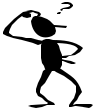 1.- Escribe los números siguientes:1.- Escribe los números siguientes:1.- Escribe los números siguientes:1.- Escribe los números siguientes:Medio millón:..............................Medio millón:..............................Medio millón:..............................Cuatro millones cuatrocientos mil ocho........................Cuatro millones cuatrocientos mil ocho........................Tres millones y medio:............................Tres millones y medio:............................Tres millones y medio:............................Tres millones y medio:............................Seis millones treinta mil:...............................Seis millones treinta mil:...............................Diez millones cien mil:.............................Diez millones cien mil:.............................Diez millones cien mil:.............................Diez millones cien mil:.............................Trescientos millones trescientas mil:.............Trescientos millones trescientas mil:.............2.- Lee estos números2.- Lee estos números2.- Lee estos números1.332.654:........................................................................................................................................1.332.654:........................................................................................................................................1.332.654:........................................................................................................................................1.332.654:........................................................................................................................................1.332.654:........................................................................................................................................24.587.468:.......................................................................................................................................24.587.468:.......................................................................................................................................24.587.468:.......................................................................................................................................24.857.459:.......................................................................................................................................24.857.459:.......................................................................................................................................24.857.459:.......................................................................................................................................245.857.549:....................................................................................................................................245.857.549:....................................................................................................................................245.857.549:....................................................................................................................................3.- Ordena de mayor a menor utilizando los signos adecuados3.- Ordena de mayor a menor utilizando los signos adecuados3.- Ordena de mayor a menor utilizando los signos adecuados3.- Ordena de mayor a menor utilizando los signos adecuados3.- Ordena de mayor a menor utilizando los signos adecuados3.- Ordena de mayor a menor utilizando los signos adecuadosa)25.35825.58925.58925.89425.894b)547.862547.353547.298547.298547.2984.- Rodea el número que se lea Seis millones sesenta mil seis4.- Rodea el número que se lea Seis millones sesenta mil seis4.- Rodea el número que se lea Seis millones sesenta mil seis4.- Rodea el número que se lea Seis millones sesenta mil seis4.- Rodea el número que se lea Seis millones sesenta mil seis4.- Rodea el número que se lea Seis millones sesenta mil seis6.600.0066.600.0066.060.0606.060.0066.060.006